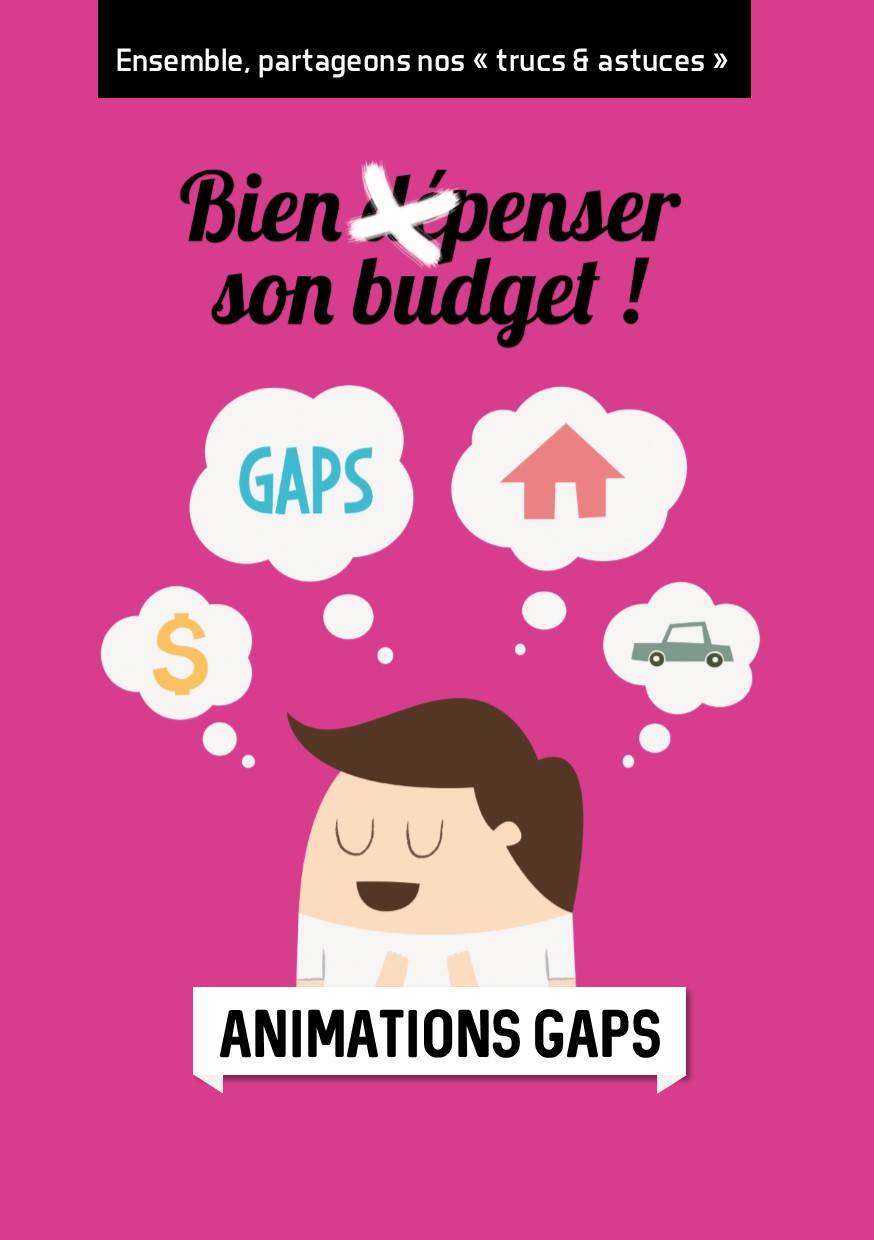 Et bien d’autres trucs et astuces ! 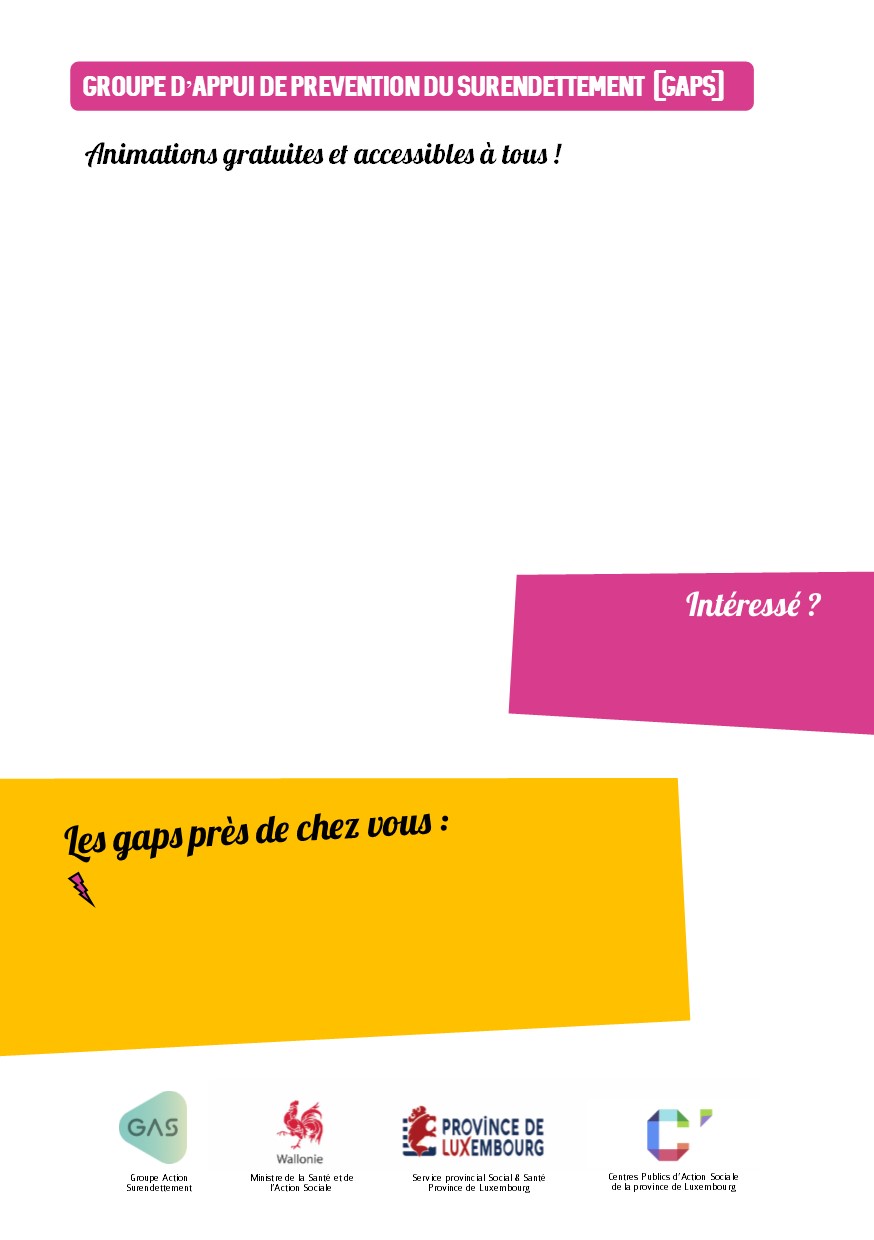 